L’Expansion du monde industriel Horizontal :							1. réactions de la colonie après la guerre mondiale3. puissance colonisatrice4. synonyme de contrat9. religion plus respectueuse de l'identité12. fleuve important d'Afrique14. conférence qui a séparé l'Afrique15. état qui possède des colonies16. perte de culture     Vertical :                   2. mission d'évangéliser                   5. construisent les infrastructures                   6. allié de l'Allemagne WW1                   7. ne possède pas d'usines                   8. action de profiter de manière abusive                  10. explorateur britannique                  11. un des motifs de la colonisation (Qui ?)                  13. tenta de résister à la colonisation                  17. espérance de vie, éducation et salaire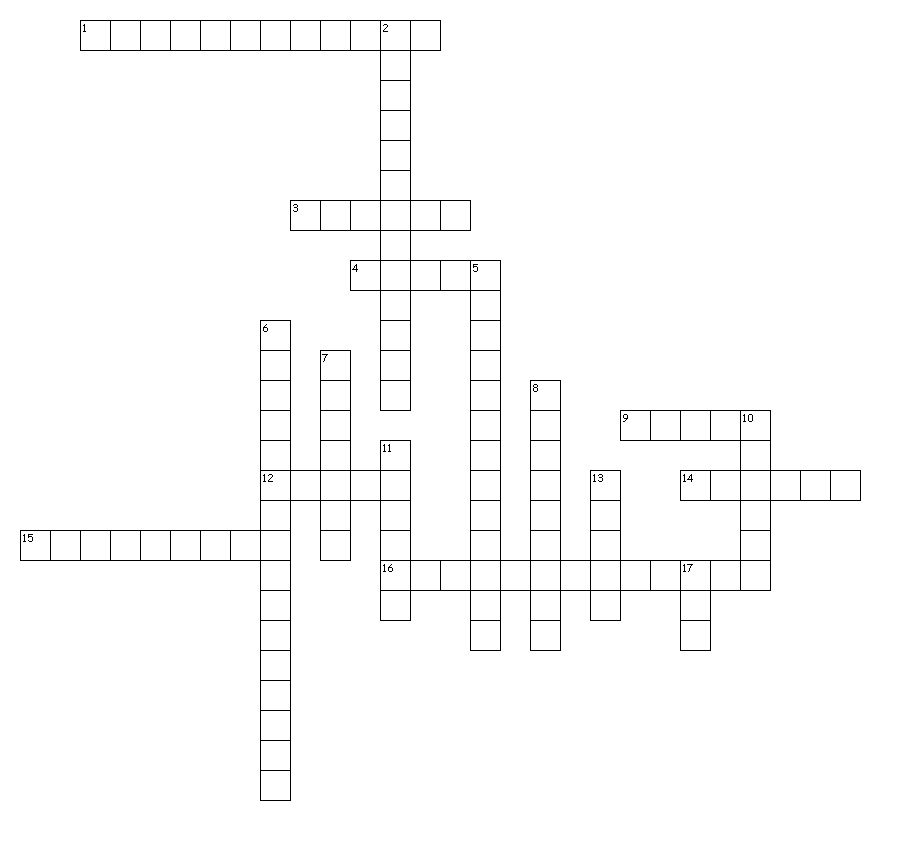 